КОМИТЕТ ПО ФИНАНСАМ МЭРИИ ГОРОДА МАГАДАНАПРИКАЗ«01» июня 2022г.                                                                                  № 23-офкг. МагаданО внесении изменений плана контрольных мероприятийВ связи с выявлением обстоятельств, выражающихся в необходимости корректировки плана контрольных мероприятий, на основании идентификации принадлежности объектов контроля к категориям риска, приказываю:1. Внести следующие изменения в план контрольных мероприятий отдела финансового контроля комитета по финансам мэрии города Магадана на 2022 год, утвержденный приказом от 20.12.2021 № 47.1.1.  Отменить проведение плановых выездных проверок в отношении муниципального бюджетного общеобразовательного учреждения «Средняя общеобразовательная школа № 23».1.2. Утвердить уточненный план контрольных мероприятий отдела финансового контроля комитета по финансам мэрии города Магадана на 2022 год согласно приложению к настоящему приказу.2. Контроль за исполнением настоящего приказа возложить на начальника отдела финансового контроля О.Л. Харчик.И.о. руководителя							         Е.С. ЧаленкоХарчик Оксана Леонидовна622198, 625930Приложениеприказу комитета по финансаммэрии города Магаданаот 01.06.2022 № 23-офкПлан контрольных мероприятий отдела финансового контролякомитета по финансам мэрии города Магаданапо осуществлению внутреннего муниципального финансового контроля на 2022 год№Наименование объекта контрольного мероприятияНаименование объекта контрольного мероприятияТема контрольного мероприятия, проверяемый периодПериод начала проведения контрольного мероприятияОсуществление полномочий по внутреннему муниципальному финансовому контролю в сфере бюджетных правоотношенийОсуществление полномочий по внутреннему муниципальному финансовому контролю в сфере бюджетных правоотношенийОсуществление полномочий по внутреннему муниципальному финансовому контролю в сфере бюджетных правоотношенийОсуществление полномочий по внутреннему муниципальному финансовому контролю в сфере бюджетных правоотношенийОсуществление полномочий по внутреннему муниципальному финансовому контролю в сфере бюджетных правоотношений11Муниципальное бюджетное учреждение культуры города Магадана «Дом культуры «Снежный»соблюдение положений правовых актов, устанавливающих цели, условия и порядок использования субсидии на финансовое обеспечение выполнения муниципального задания на оказание муниципальных услуг (выполнение работ), а также субсидий, предоставленных в соответствии с абзацем вторым пункта 1 статьи 78.1 Бюджетного кодекса РФ, соблюдение положений правовых актов, устанавливающих требования к бухгалтерскому учету в 2021 годуянварь22Муниципальное автономное общеобразовательное учреждение города Магадана «Лицей эколого-биологический»соблюдение положений правовых актов, устанавливающих цели, условия и порядок использования субсидии на финансовое обеспечение выполнения муниципального задания на оказание муниципальных услуг (выполнение работ), а также субсидий, предоставленных в соответствии с абзацем вторым пункта 1 статьи 78.1 Бюджетного кодекса РФ, соблюдение положений правовых актов, устанавливающих требования к бухгалтерскому учету в 2021 годуянварь33Муниципальное бюджетное учреждение дополнительного образования «Социально-педагогический центр» соблюдение положений правовых актов, устанавливающих цели, условия и порядок использования субсидии на финансовое обеспечение выполнения муниципального задания на оказание муниципальных услуг (выполнение работ), а также субсидий, предоставленных в соответствии с абзацем вторым пункта 1 статьи 78.1 Бюджетного кодекса РФ, соблюдение положений правовых актов, устанавливающих требования к бухгалтерскому учету в 2021 годуфевраль-март44Муниципальное автономное общеобразовательное учреждение города Магадана «Средняя общеобразовательная школа с углубленным изучением отдельных предметов № 14»соблюдение положений правовых актов, устанавливающих цели, условия и порядок использования субсидии на финансовое обеспечение выполнения муниципального задания на оказание муниципальных услуг (выполнение работ), а также субсидий, предоставленных в соответствии с абзацем вторым пункта 1 статьи 78.1 Бюджетного кодекса РФ, соблюдение положений правовых актов, устанавливающих требования к бухгалтерскому учету в 2021 годумарт55Муниципальное автономное дошкольное образовательное учреждение «Детский сад комбинированного вида № 5»соблюдение положений правовых актов, устанавливающих цели, условия и порядок использования субсидии на финансовое обеспечение выполнения муниципального задания на оказание муниципальных услуг (выполнение работ), а также субсидий, предоставленных в соответствии с абзацем вторым пункта 1 статьи 78.1 Бюджетного кодекса РФ, соблюдение положений правовых актов, устанавливающих требования к бухгалтерскому учету в 2021 годуапрель66Муниципальное бюджетное дошкольное образовательное учреждение города Магадана «Центр развития ребенка - детский сад № 63»соблюдение положений правовых актов, устанавливающих цели, условия и порядок использования субсидии на финансовое обеспечение выполнения муниципального задания на оказание муниципальных услуг (выполнение работ), а также субсидий, предоставленных в соответствии с абзацем вторым пункта 1 статьи 78.1 Бюджетного кодекса РФ, соблюдение положений правовых актов, устанавливающих требования к бухгалтерскому учету в 2021 годуапрель-май77Муниципальное автономное учреждение культуры города Магадана «Городской парк»соблюдение положений правовых актов, устанавливающих цели, условия и порядок использования субсидии на финансовое обеспечение выполнения муниципального задания на оказание муниципальных услуг (выполнение работ), а также субсидий, предоставленных в соответствии с абзацем вторым пункта 1 статьи 78.1 Бюджетного кодекса РФ, соблюдение положений правовых актов, устанавливающих требования к бухгалтерскому учету в 2021 годуиюль88Муниципальное автономное общеобразовательное учреждение «Гимназия №13»соблюдение положений правовых актов, устанавливающих цели, условия и порядок использования субсидии на финансовое обеспечение выполнения муниципального задания на оказание муниципальных услуг (выполнение работ), а также субсидий, предоставленных в соответствии с абзацем вторым пункта 1 статьи 78.1 Бюджетного кодекса РФ, соблюдение положений правовых актов, устанавливающих требования к бухгалтерскому учету в 2021 годуиюль99Муниципальное автономное общеобразовательное учреждение «Средняя общеобразовательная школа № 18»соблюдение положений правовых актов, устанавливающих цели, условия и порядок использования субсидии на финансовое обеспечение выполнения муниципального задания на оказание муниципальных услуг (выполнение работ), а также субсидий, предоставленных в соответствии с абзацем вторым пункта 1 статьи 78.1 Бюджетного кодекса РФ, соблюдение положений правовых актов, устанавливающих требования к бухгалтерскому учету в 2021 годуиюль1010Муниципальное бюджетное дошкольное образовательное учреждение города Магадана «Детский сад комбинированного вида № 69»соблюдение положений правовых актов, устанавливающих цели, условия и порядок использования субсидии на финансовое обеспечение выполнения муниципального задания на оказание муниципальных услуг (выполнение работ), а также субсидий, предоставленных в соответствии с абзацем вторым пункта 1 статьи 78.1 Бюджетного кодекса РФ, соблюдение положений правовых актов, устанавливающих требования к бухгалтерскому учету в 2021 годусентябрь1111Муниципальное бюджетное учреждение дополнительного образования «Магаданский военный спортивно-технический центр «Подвиг»соблюдение положений правовых актов, устанавливающих цели, условия и порядок использования субсидии на финансовое обеспечение выполнения муниципального задания на оказание муниципальных услуг (выполнение работ), а также субсидий, предоставленных в соответствии с абзацем вторым пункта 1 статьи 78.1 Бюджетного кодекса РФ, соблюдение положений правовых актов, устанавливающих требования к бухгалтерскому учету в 2021 годуоктябрь1212Муниципальное бюджетное общеобразовательное учреждение города Магадана «Средняя общеобразовательная школа № 7»соблюдение положений правовых актов, устанавливающих цели, условия и порядок использования субсидии на финансовое обеспечение выполнения муниципального задания на оказание муниципальных услуг (выполнение работ), а также субсидий, предоставленных в соответствии с абзацем вторым пункта 1 статьи 78.1 Бюджетного кодекса РФ, соблюдение положений правовых актов, устанавливающих требования к бухгалтерскому учету в 2021 годуоктябрь-ноябрьОсуществление полномочий по внутреннему муниципальному финансовому контролю в сфере закупокОсуществление полномочий по внутреннему муниципальному финансовому контролю в сфере закупокОсуществление полномочий по внутреннему муниципальному финансовому контролю в сфере закупокОсуществление полномочий по внутреннему муниципальному финансовому контролю в сфере закупокОсуществление полномочий по внутреннему муниципальному финансовому контролю в сфере закупок1Муниципальное бюджетное учреждение культуры города Магадана «Дом культуры «Снежный»Муниципальное бюджетное учреждение культуры города Магадана «Дом культуры «Снежный»соблюдение законодательства Российской Федерации и иных правовых актов о контрактной системе в сфере закупок товаров, работ, услуг для обеспечения муниципальных нужд в 2021 годуянварь-февраль2Муниципальное бюджетное учреждение дополнительного образования «Социально-педагогический центр»Муниципальное бюджетное учреждение дополнительного образования «Социально-педагогический центр»соблюдение законодательства Российской Федерации и иных правовых актов о контрактной системе в сфере закупок товаров, работ, услуг для обеспечения муниципальных нужд в 2021 годумарт3Муниципальное бюджетное дошкольное образовательное учреждение города Магадана «Центр развития ребенка - детский сад № 63»Муниципальное бюджетное дошкольное образовательное учреждение города Магадана «Центр развития ребенка - детский сад № 63»соблюдение законодательства Российской Федерации и иных правовых актов о контрактной системе в сфере закупок товаров, работ, услуг для обеспечения муниципальных нужд в 2021 годуапрель-май4Муниципальное бюджетное дошкольное образовательное учреждение города Магадана «Детский сад комбинированного вида № 69»Муниципальное бюджетное дошкольное образовательное учреждение города Магадана «Детский сад комбинированного вида № 69»соблюдение законодательства Российской Федерации и иных правовых актов о контрактной системе в сфере закупок товаров, работ, услуг для обеспечения муниципальных нужд в 2021 годусентябрь5Муниципальное бюджетное учреждение дополнительного образования «Магаданский военный спортивно-технический центр «Подвиг»Муниципальное бюджетное учреждение дополнительного образования «Магаданский военный спортивно-технический центр «Подвиг»соблюдение законодательства Российской Федерации и иных правовых актов о контрактной системе в сфере закупок товаров, работ, услуг для обеспечения муниципальных нужд в 2021 годуноябрь6Муниципальное бюджетное общеобразовательное учреждение города Магадана «Средняя общеобразовательная школа № 7»Муниципальное бюджетное общеобразовательное учреждение города Магадана «Средняя общеобразовательная школа № 7»соблюдение законодательства Российской Федерации и иных правовых актов о контрактной системе в сфере закупок товаров, работ, услуг для обеспечения муниципальных нужд в 2021 годуоктябрь-ноябрь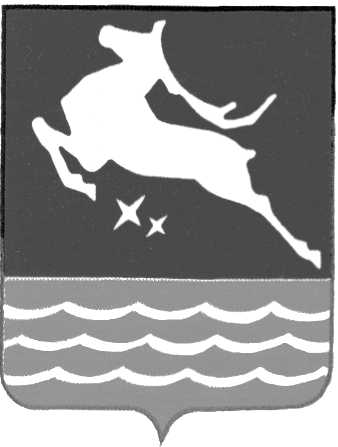 